                              Коляда в детском садуСотрудники детского сада и дети подготовительной группы, одевшись в традиционные для ряженых костюмы, идут колядовать в среднюю группу.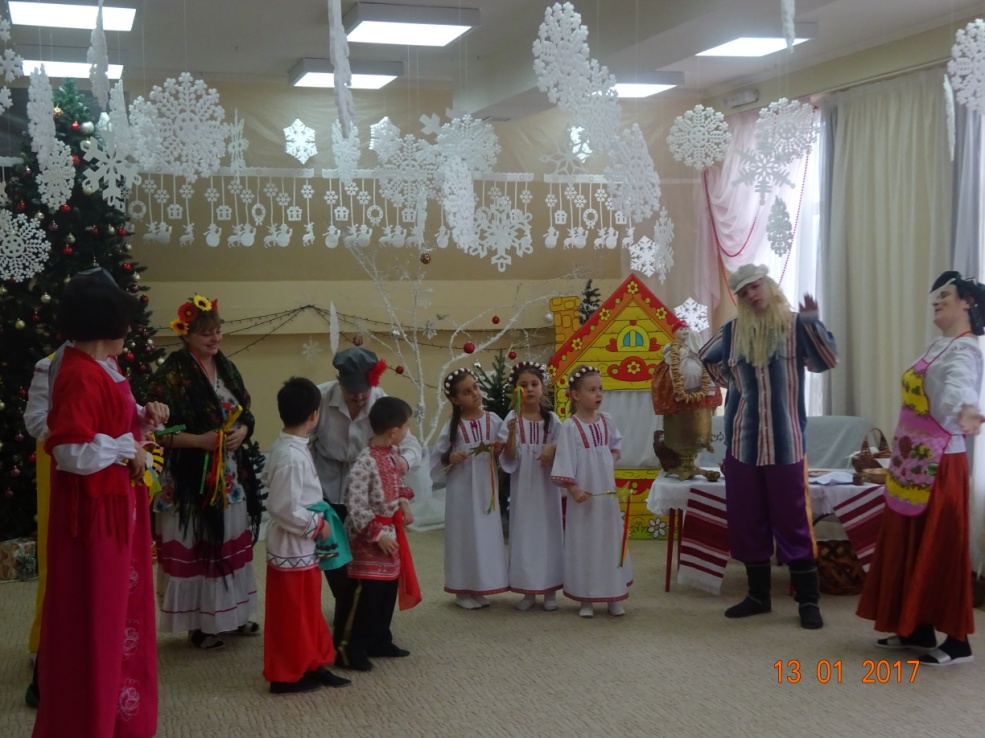                            Все поют: Пришла коляда,                                             Отворяй ворота!                                             Ворота отворяй                                             И гостей принимай!Ведущая:                 Как зашли мы, зашли (взрослый               Да в хорошую хату.  ряженый)              Здравствуйте, ребята!                                   (Все здороваются)                         Уж как наша коляда ни мала, ни велика.     Она в дверь к вам идет да всем поклон шлет .                                Хозяев знает, добром величает .                             А как первая звезда, да Надежда Ивановна.             А вторая звезда – помощница ваша, Мария Александровна.             А деточки-то, что часты звездочки, один другого краше. 1 ряженый: Коляда! Коляда! (дети)                      А бывает коляда                                                                       Накануне Рождества!                                                                         Коляда пришла,                                                   Рождество принесла!2 ряженый: Коляда – молода                     Зашла в новы ворота,                     А за ней Мороз                     Через тын перерос.3 ряженый: Принес он холод,                    Так что дед Архип стал молод.                     Мороз не велик,                     Да стоять не велит.                     Не велит мороз стоять,                     Нам пора колядовать!4 ряженый: Коляда, коляда! Ты подай пирога!                     Или хлеба ломтину, или денег полтину,                     Или курицу с хохолком, петушка с гребешком,                     Или сена сноп – или вилы в бок!Воспитатель средней группы топает ногой, не сердясь, а смеясь, говорит:                        Не плясали и не пели – угощенья захотели?              Погодите же, постойте, частушки сначала спойте!                                                  Частушки   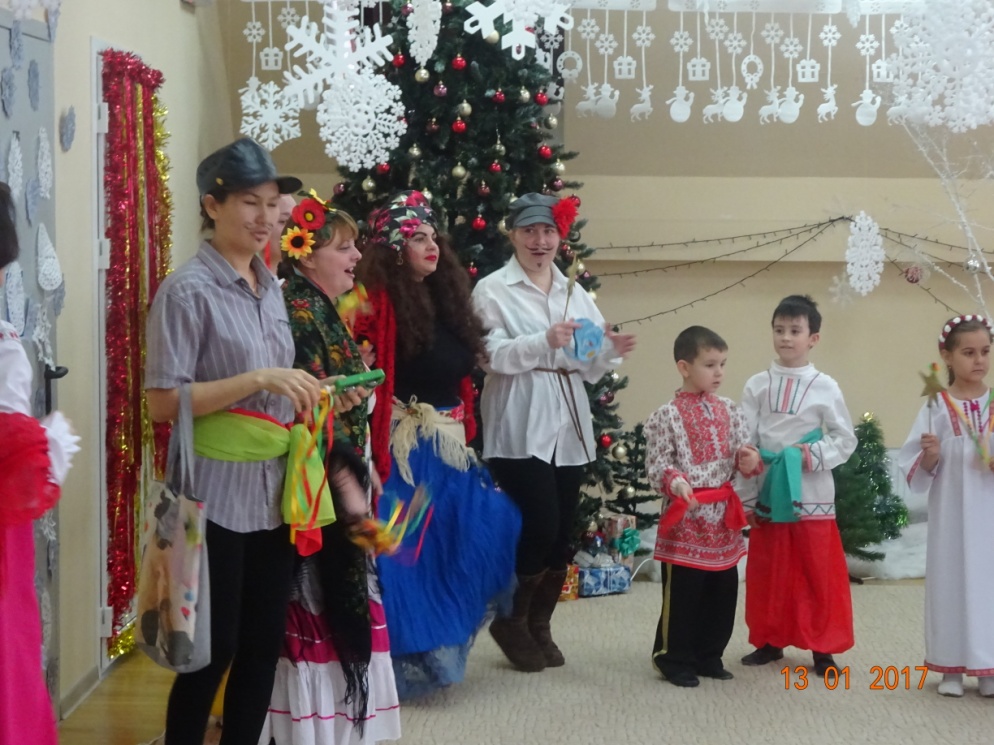 Воспитатель: Вы плясали в удивленье,                         Заслужили угощенье! (Угощает детей)5 ряженый: Сеем, сеем, посеваем,                     С Новым годом поздравляем!                     На телят, на жеребят                     И на маленьких ребят,                     Чтоб здоровы были,                     Много лет жили!                      (Уходят в музыкальный зал)              Бабка Ежка, костяная ножка,              С печки упала, ножку сломала,              А потом и говорит: «У меня живот болит».              Пошла она на улицу – раздавила курицу,              Пошла на базар – раздавила самовар.              Пошла на лужайку – испугала зайку.Ведущая: А уж вы вставайте, добры - молодцы                 Да поглядите, какие красны девицы –                 Белолицы, чернобровы, походка лебединая,                 Душа –то легкокрылая.                 Любую выбирай да и пляску начинай!Дети встают в две шеренги спиной друг к другу, мальчики и девочки отдельно.Девочки (хором, передавая сапожок): Мой чудесный башмачок,                                                                 Становись на каблучок!                                                                 С кем плясать мне подскажи,                                                                 Я бросаю – раз, два, три!  Девочка бросает сапожок через спину, мальчики ловят его. Пары, которые получились от игры, пляшут под русскую народную мелодию. Остальные хлопают.Ведущая: Коляда, коляда, не хочешь пирога?С луком, с перцем с комариным сердцем.                                Игра «Пирог»Дети стоят в двух шеренгах лицом друг к другу. Между шеренгами садится участник, изображающий пирог. Все поют:       Девки пекли пирожки,       По краям горбышки,       Вот такие пирожки!                                             Что Ивану пирог, что Настасье пирог,       Да и Марьюшке пирожок.       Экий он широконькой,       Да экий он высоконькой,       Мякошенький.       Режь да ешь!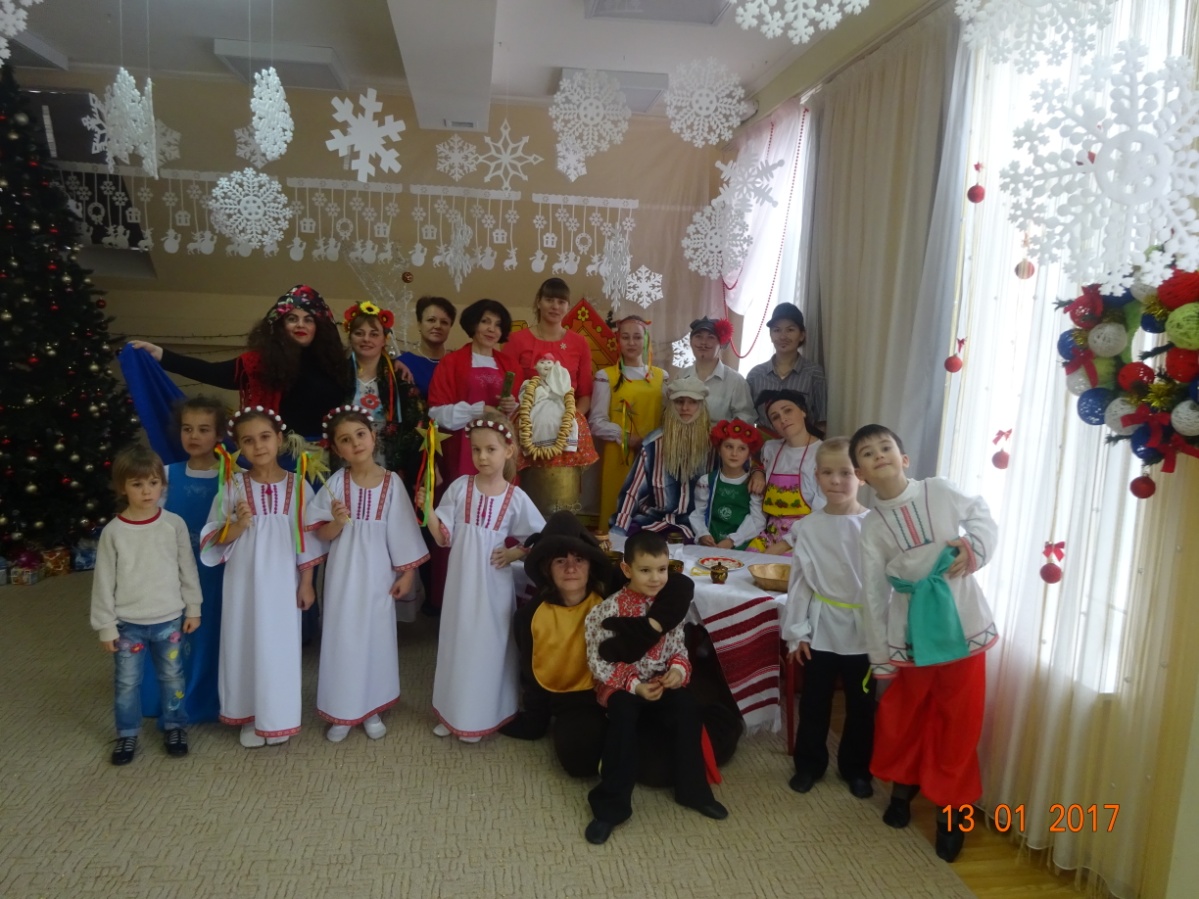 